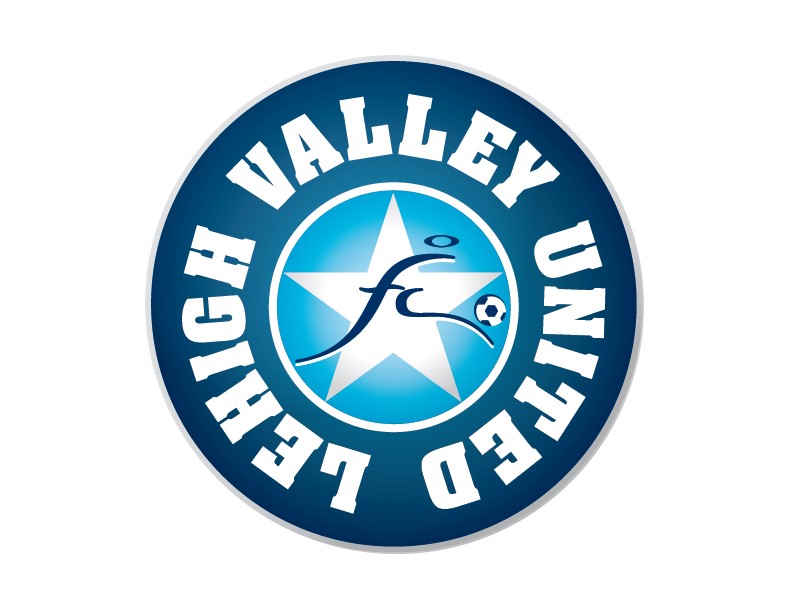 2021-2022 LEHIGH VALLEY UNITED FINANCIAL AID APPLICATION To complete this form the parent(s) or legal guardian of the player will need the following: ❏ Social Security Number  ❏ Driver’s license number if you have one. ❏ Alien Registration Number if not a U.S. citizen.  ❏ 2019/2020 federal tax information or tax returns (including IRS W-2 information). ❏ Information on household savings, investments, home, business and farm assets Please provide copies of all of the most recent bank statements, brokerage or other savings or investment account statements ❏ Information on household debt (credit card statements and balances, mortgage, personal or car loans, leases etc.) ❏ Approximate monthly income and expense statement  The application will not be considered complete without all the above referenced information.  If you choose to, you may submit a letter regarding your circumstances in support of this application.  If you are applying for more than one child, please complete this form for each child and attach.  Only one set of financials is required. Lehigh Valley United Financial Aid is intended for families at, or below, the poverty line.  If your income is not at, or below the poverty line your application will still be considered but you will not likely receive any aid. We do not off full scholarships for player fees.  We can adjust the monthly payments on a longer schedule to help reduce the burden.All applications must be received in the Lehigh Valley United office within 10 days of acceptance of an offer to join an LVU Team. Financial aid will not be awarded to anyone who has not paid their deposit.   Please send to:   	Lehigh Valley United  Attn:  Financial Aid 1344 North Sherman Street Allentown, PA 18109The applications will be received by LVU Treasurer Gina Ramos and will be reviewed by the financial Aid panel.   Any questions may be directed to Gina Ramos: ginamramos@lehighvalleyunited.com.  All correspondence and files are kept in confidence.2021-2022 LEHIGH VALLEY UNITED FINANCIAL AID APPLICATION Please Print or Type Player’s Name: 	_______________________________________________________ Player’s Team for the 2019-20 season __________________________________________Address: 	 	_______________________________________________________  	 	 	Street 	 	 	       Apt#   	City 	 	       St                  Zip Phone: 	 	____________________ Parent or  Legal Guardian: 	_______________________________ relationship_______________ Address: 	 	_______________________________________________________ (if different from player) Street 	 	 	       Apt#   	City 	 	       St                 Zip Phone: 	 	Day_______________  Eve._______________  Cell_______________ Employer: 	 	_______________________________________________________   Social Security #: 	_________________ 	E-mail:___________________________ Parent or  Legal Guardian: 	_______________________________ relationship_______________ Address: 	 	_______________________________________________________ (if different from player) Street 	 	 	       Apt#   	City 	 	       St                  Zip Phone: 	 	Day_______________  Eve._______________  Cell_______________ Employer: 	 	_______________________________________________________ Social Security #: 	_________________  	E-mail:___________________________ Please attach all required supporting materials to this document and return to: Lehigh Valley United Attn: Financial Aid  1344 North Sherman Street Allentown, PA 18109 